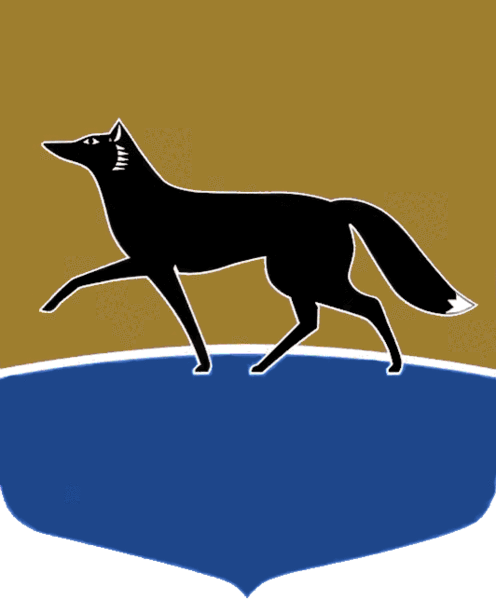 Принято на заседании Думы 24 сентября 2020 года№ 634-VI ДГО внесении изменений в решение 
Думы города от 04.03.2011 
№ 876-IV ДГ «Об утверждении перечня услуг, которые являются 
необходимыми и обязательными для предоставления органами местного самоуправления муниципальных услуг, а также порядка определения размера платы за оказание таких услуг»В соответствии с Федеральным законом от 27.07.2010 № 210-ФЗ 
«Об организации предоставления государственных и муниципальных услуг», Уставом муниципального образования городской округ город Сургут 
Ханты-Мансийского автономного округа – Югры Дума города РЕШИЛА:1.	Внести в решение Думы города от 04.03.2011 № 876-IV ДГ 
«Об утверждении перечня услуг, которые являются необходимыми 
и обязательными для предоставления органами местного самоуправления муниципальных услуг, а также порядка определения размера платы 
за оказание таких услуг» (в редакции от 01.06.2020 № 593-VI ДГ) следующие изменения:1)	строку 9 приложения к решению изложить в редакции согласно приложению к настоящему решению;2)	приложение к решению дополнить строками 14, 15 согласно приложению к настоящему решению. 2.	Администрации города обеспечить размещение перечня услуг, которые являются необходимыми и обязательными для предоставления органами местного самоуправления муниципальных услуг, на официальном портале Администрации города Сургута, на сайтах организаций, участвующих в предоставлении муниципальных услуг, а также в сети Интернет на Едином портале государственных и муниципальных услуг.  																   Приложение    к решению Думы города   от 06.10.2020 № 634-VI ДГИзмененияв приложение к решению Думы города от 04.03.2011 № 876-IV ДГ «Об утверждении перечня услуг, которые являются необходимыми и обязательными для предоставления органами местного самоуправления муниципальных услуг, 
а также порядка определения размера платы за оказание таких услуг»Председатель Думы города_______________ Н.А. Красноярова«02» октября 2020 г.Глава города_______________ В.Н. Шувалов«06» октября 2020 г.В сфере жилищных отношенийВ сфере жилищных отношенийВ сфере жилищных отношенийВ сфере жилищных отношенийВ сфере жилищных отношений9.Приём заявлений, документов, 
а также постановка граждан на учёт 
в качестве нуждающихся 
в жилых помещенияхПодготовка и выдача акта (отчёта) оценки рыночной стоимости налогооблагаемого имущества, находящегося 
в собственности гражданина 
и членов его семьиЧасть 2 статьи 49 Жилищного кодекса Российской Федерации; пункт 2 статьи 16, пункт 2 статьи 24, пункт 2 статьи 25 Закона Ханты-Мансийского автономного округа – Югры от 06.07.2005 № 57-оз «О регулировании отдельных жилищных отношений в Ханты-Мансийском автономном округе – Югре»За счёт средств заявителя9.Приём заявлений, документов, 
а также постановка граждан на учёт 
в качестве нуждающихся 
в жилых помещенияхПодготовка и выдача справки 
о наличии либо отсутствии 
у граждан прав на недвижимое имущество, зарегистрированных до июля 1999 года по прежнему месту жительства на территории Российской Федерации 
(за исключением территории автономного округа)Часть 4 статьи 52 Жилищного кодекса Российской ФедерацииЗа счёт средств заявителяВ сфере жилищно-коммунального хозяйстваВ сфере жилищно-коммунального хозяйстваВ сфере жилищно-коммунального хозяйстваВ сфере жилищно-коммунального хозяйстваВ сфере жилищно-коммунального хозяйства14.Признание садового дома жилым домом 
и жилого дома садовым домомПроведение обследования 
и выдача заключения 
по обследованию технического состояния объекта для подтверждения соответствия садового дома требованиям 
к надёжности и безопасности, установленным частью 2 
статьи 5, статьями 7, 8 и 10 Федерального закона 
от 30.12.2009 № 384-ФЗ «Технический регламент 
о безопасности зданий 
и сооружений»Подпункт «в» пункта 56 раздела VI Положения о признании помещения жилым помещением, жилого помещения непригодным для проживания, многоквартирного дома аварийным и подлежащим сносу или реконструкции, садового дома жилым домом 
и жилого дома садовым домом, утверждённого Постановлением Правительства Российской Федерации от 28.01.2006 № 47За счёт средств заявителя15.Признание помещения жилым помещением, жилого помещения непригодным для проживания и многоквартирного дома аварийным и подлежащим сносу или реконструкцииПодготовка проекта реконструкции нежилого помещения Пункт 45 раздела IV Положения о признании помещения жилым помещением, жилого помещения непригодным для проживания, многоквартирного дома аварийным 
и подлежащим сносу или реконструкции, садового дома жилым домом и жилого дома садовым домом, утверждённого Постановлением Правительства Российской Федерации от 28.01.2006 № 47За счёт средств заявителя15.Признание помещения жилым помещением, жилого помещения непригодным для проживания и многоквартирного дома аварийным и подлежащим сносу или реконструкцииПроведение обследования 
и выдача заключения 
по результатам обследования многоквартирного дома Пункт 45 раздела IV Положения о признании помещения жилым помещением, жилого помещения непригодным для проживания, многоквартирного дома аварийным 
и подлежащим сносу или реконструкции, садового дома жилым домом и жилого дома садовым домом, утверждённого Постановлением Правительства Российской Федерации от 28.01.2006 № 47За счёт средств заявителя15.Признание помещения жилым помещением, жилого помещения непригодным для проживания и многоквартирного дома аварийным и подлежащим сносу или реконструкцииПроведение обследования элементов ограждающих 
и несущих конструкций жилого помещенияПункт 45 раздела IV Положения о признании помещения жилым помещением, жилого помещения непригодным для проживания, многоквартирного дома аварийным 
и подлежащим сносу или реконструкции, садового дома жилым домом и жилого дома садовым домом, утверждённого Постановлением Правительства Российской Федерации от 28.01.2006 № 47За счёт средств заявителя